Important : Si vous candidatez sur les Académies d’Amiens et de Lille, un dossier de candidature par académie est nécessaireDOSSIER DE CANDIDATUREAUX FONCTIONS DE CONSEILLER EN FORMATION CONTINUEAnnée scolaire 2022-2023FORMATION DE BASE ET FORMATIONS COMPLÉMENTAIRESTitres et diplômes obtenus en formation première (à joindre obligatoirement)Avez-vous suivi des formations autres que celles vous ayant conduit à l’exercice de vos fonctions ? OUI			 NONSi OUI, indiquez celles qui vous paraissent en lien avec votre candidature L’ENTREPRISEAvez-vous suivi une activité professionnelle en entreprise 		  OUI       NONSi OUI, complétez le tableau suivant  Vous diriez plutôt que vous avez du tissu économique de notre région Une bonne connaissance Une connaissance moyenne Une connaissance approximativeVous diriez plutôt que vous avez des politiques de formation des entreprises Une idée assez précise Une vague idée Aucune idée pour l’instantLa connaissance que vous avez de l’entreprise vient …	 de stages que vous avez effectués				 OUI		 NON d’interventions que vous avez réalisées			 OUI		 NON d’autres sources						 OUI		 NONLesquelles ? CONDUITE DE PROJETSDécrire une expérience menée dans le cadre de votre activité professionnelle ou extra-professionnelle (définition, conduite et évaluation de projet)FORMATION DES ADULTESAvez-vous déjà exercé des activités en formation d’adultes ?	  OUI       NONSi OUI, complétez le tableau suivant  Avez-vous participé en équipe ou réalisé vous-même des travaux pédagogiques ou de recherche ?							  OUI       NONLesquelles ? ÉLÉMENTS COMPLÉMENTAIRESParmi les activités socio-culturelles ou associatives que vous avez eues ou parmi les responsabilités électives que vous auriez pu prendre, y en a t-il que vous souhaitez mentionner ?CONTACTSAvez-vous pris contact avec un GRETA ?				  OUI       NONSi OUI, lequel ?  VOEUXEtes-vous candidat(e) à un poste de CFC dans d’autres académies ?	  OUI       NONSi OUI, laquelle ou lesquelles ?  Avez-vous déjà été candidat(e) dans d’autres académies ?			  OUI       NONSi OUI, laquelle et quand ?  Avez-vous déjà été candidat(e) dans l’académie ?				  OUI       NONSi OUI, en quelle année ?  Etes-vous candidat(e) à une autre fonction ?					  OUI       NONSi OUI, laquelle ou lesquelles ?  GRETA auprès desquels vous postulez (indiquer dans la case le numéro d’ordre préférentiel de 1 à 4) Grand Artois	 Grand Hainaut	 Grand Littoral	 Lille MétropoleSTABILITÉ DANS LE POSTELa relation de confiance qui s’établit entre le Délégué Régional à la Formation Continue, le Président du GRETA et le Conseiller en Formation Continue mis à sa disposition dans le GRETA, constitue un élément fort pour garantir un fonctionnement efficace dans le réseau.La formation du CFC en année probatoire représente un investissement en temps, en énergie et financier et qui implique une stabilité attendue d’au moins trois ans dans le poste. Je suis conscient de l’exigence de stabilité dans le posteEn complément du présent dossier dûment complété, le candidat doit joindre1. Une lettre de motivation2. Un curriculum vitæ développant en particulier :	- le parcours professionnel et de formation	- l’expérience acquise en formation des adultes et en formation professionnelle (dispositifs, publics)	- l’expérience en entreprise : connaissance du secteur privé et du tissu régional des entreprises      	- tout renseignement permettant de valoriser la candidature Les dossiers de candidature complets doivent être retournés pour le vendredi 29 mars 2022 Par mail à l’attention de Mme Marie-Hélène WARTELLEdrafpic@region-academique-hauts-de-france.frTout dossier incomplet ou réceptionné après cette date ne pourra être examiné.Autorisation d’enregistrement et d’utilisation des données personnelles dans le cadre du recrutement CFCLes informations recueillies sont enregistrées par le Rectrice de l'Académie de Lille pour la gestion des procédures de recrutement des CFC, la réception et l'enregistrement des candidatures ainsi que la réponse aux candidats. Le traitement « dossier de recrutement des CFC de l'Académie de Lille » constitue un traitement de données à caractère personnel mis en œuvre pour l'exécution d'un contrat auquel la personne concernée est partie ou à l'exécution des mesures précontractuelles prises à la demande de celle-ci au sens du b) de l'article 6 du règlement (UE) 2016/679 du Parlement européen et du conseil du 27 avril 2016 sur la protection des données "RGPD".Les données collectées sont communiquées à la DRAFPIC et aux services de gestion RH de l'Académie de Lille. Elles sont conservées pour les candidatures non retenues : 2 ans à compter du dernier contact et 10 ans pour les candidatures retenues en référence à l'arrêté du 21 décembre 2012 relatif à la composition du dossier individuel des agents publics géré sur support électronique.Vous pouvez accéder aux données vous concernant, les rectifier, demander leur effacement ou exercer votre droit à la limitation du traitement de vos données. De la même manière, vous pouvez exercer les droits prévus à l’article 85 de la loi n°78-17 du 6 janvier 1978 relative à l’informatique, aux fichiers et aux libertés. Pour exercer ces droits et pour toute question relative au traitement des données dans le cadre de l’auto-évaluation de l’établissement, vous pouvez contacter la déléguée académique à la protection des données à l’adresse électronique suivante dpd@ac-lille.fr ou dpo@ac-lille.fr ou via le formulaire de contactPour en savoir plus sur le détail de vos droits en matière de données personnelles, n’hésitez pas à consulter le site de la commission nationale de l'informatique et des libertés (CNIL).Si vous estimez, même après avoir introduit une réclamation auprès de la DRAFPIC ou de la Déléguée Académique à la Protection des Données, que vos droits en matière de protection des données à caractère personnel ne sont pas respectés, vous avez la possibilité d’introduire une réclamation auprès de la CNIL, 3 place de Fontenoy, TSA80715, 75334 PARIS CEDEX07 ou via le formulaire de contact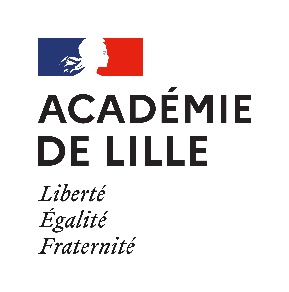 Date de réception du dossier :Photonon obligatoireNOM PRÉNOMADRESSETÉLÉPHONE FIXETÉLÉPHONE PORTABLEADRESSE MAILVous êtes agent de la fonction publiqueVous êtes extérieur(e) à la Fonction Publique Éducation Nationale  En poste Fonction : Fonction : Discipline enseignée:Postes successifs occupés :Etablissement / Entreprise d’exercice : Autre fonction publiquePrécisez : Fonction :Postes successifs occupés :IntituléDate d’obtentionLieuIntituléDuréeOrganisme formateurAnnéeFonctionsLieu d’exerciceStagesEtablissementDuréeType interventionsPour quel établissementDuréeDuréeOrganismePublicNature des activités conduites